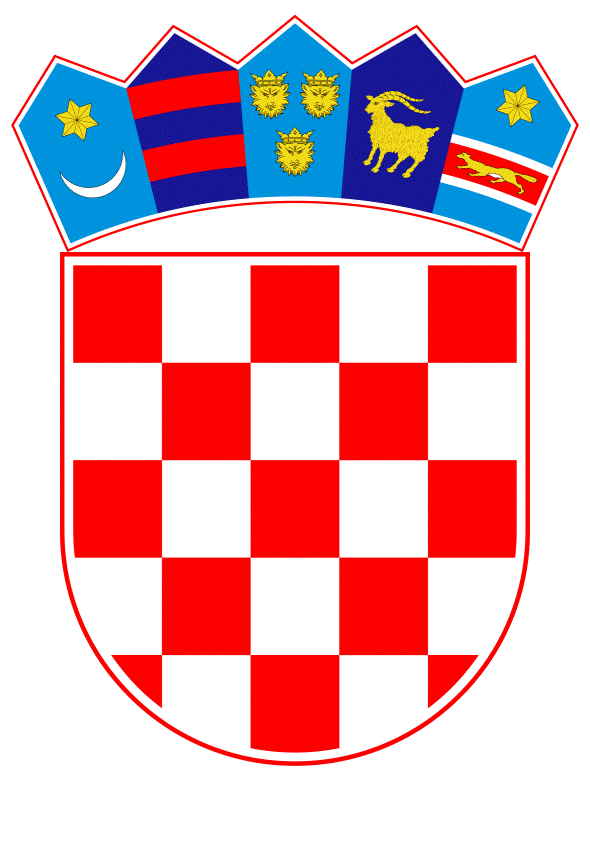 VLADA REPUBLIKE HRVATSKEZagreb, 1. srpnja 2021.______________________________________________________________________________________________________________________________________________________________________________________________________________________________PrijedlogNa temelju članka 20. Zakona o sklapanju i izvršavanju međunarodnih ugovora („Narodne novine“, broj 28/96.), Vlada Republike Hrvatske je na sjednici održanoj ___________ 2021. donijela Z A K L J U Č A KVlada Republike Hrvatske je upoznata s Programom obrazovne, znanstvene, kulturne suradnje, suradnje u području mladih i sporta između Vlade Republike Hrvatske i Vlade Države Izraela za godine 2021. - 2024., potpisanim u Zagrebu, 8. lipnja 2021., u tekstu koji je dostavilo Ministarstvo vanjskih i europskih poslova aktom, KLASA: 018-05/21-35/2, URBROJ: 521-IV-02-02/02-21-3, od 11. lipnja 2021. KLASA:	URBROJ:	Zagreb,		PREDSJEDNIK	mr. sc. Andrej PlenkovićPredlagatelj:Ministarstvo vanjskih i europskih poslova, Ministarstvo kulture i medija Predmet:Prijedlog zaključka u vezi s Programom obrazovne, znanstvene, kulturne suradnje, suradnje u području mladih i sporta između Vlade Republike Hrvatske i Vlade Države Izraela za godine 2021. - 2024.